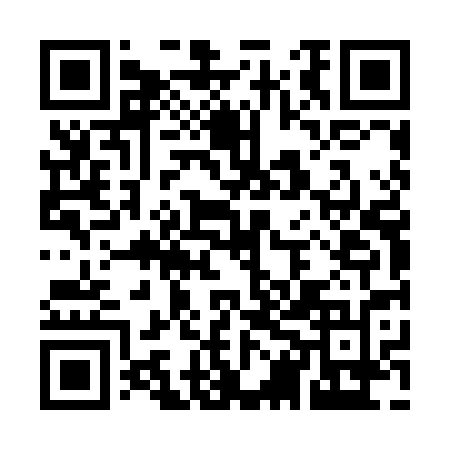 Ramadan times for Gurney, Ontario, CanadaMon 11 Mar 2024 - Wed 10 Apr 2024High Latitude Method: Angle Based RulePrayer Calculation Method: Islamic Society of North AmericaAsar Calculation Method: HanafiPrayer times provided by https://www.salahtimes.comDateDayFajrSuhurSunriseDhuhrAsrIftarMaghribIsha11Mon6:456:458:122:015:597:527:529:1812Tue6:436:438:102:016:007:537:539:2013Wed6:416:418:082:016:017:557:559:2214Thu6:396:398:062:016:037:567:569:2315Fri6:376:378:042:006:047:587:589:2516Sat6:346:348:022:006:057:597:599:2717Sun6:326:327:592:006:068:018:019:2818Mon6:306:307:571:596:088:028:029:3019Tue6:286:287:551:596:098:048:049:3220Wed6:256:257:531:596:108:058:059:3321Thu6:236:237:511:586:118:078:079:3522Fri6:216:217:491:586:128:088:089:3723Sat6:196:197:471:586:138:108:109:3824Sun6:166:167:451:586:158:118:119:4025Mon6:146:147:431:576:168:138:139:4226Tue6:126:127:401:576:178:148:149:4427Wed6:096:097:381:576:188:168:169:4528Thu6:076:077:361:566:198:178:179:4729Fri6:046:047:341:566:208:198:199:4930Sat6:026:027:321:566:218:208:209:5131Sun6:006:007:301:556:238:228:229:521Mon5:575:577:281:556:248:238:239:542Tue5:555:557:261:556:258:258:259:563Wed5:525:527:241:556:268:268:269:584Thu5:505:507:221:546:278:288:2810:005Fri5:485:487:201:546:288:298:2910:026Sat5:455:457:171:546:298:318:3110:037Sun5:435:437:151:536:308:328:3210:058Mon5:405:407:131:536:318:348:3410:079Tue5:385:387:111:536:328:358:3510:0910Wed5:355:357:091:536:338:378:3710:11